ПРОТОКОЛ №заседания комиссии по предупреждению и ликвидации ЧС и ПБ администрации МО «Боханский район»в режиме видеоконференцсвязиМесто проведения: актовый зал в здании администрации муниципального образования «Боханский район» (669311, Иркутская обл., Боханский р-н, ул. Ленина, 83, 1-й этаж).Вел заседание:На заседании присутствовали:ПОВЕСТКА ДНЯ:«О состоянии источников наружного противопожарного водоснабжения в населенных пунктах МО «Боханский район» в 2021 году, по итогам весенней проверки».По первому вопросу повестки дня выступил: начальник 44-ПСЧ (по охране п. Бохан) (Бураев А.А.).Бураев А.А. – в своей информации отметил следующее: на основании приказа Главного управления министерства Российской федерации по делам гражданской обороны, чрезвычайным ситуациям и ликвидаций последствий стихийных бедствий по Иркутской области № 238 от 11 марта 2020 года «Об организации контроля за системами наружного противопожарного водоснабжения». В соответствии с требованиями Федерального закона от 21 декабря . № 69-ФЗ «О пожарной безопасности» Федерального закона от 22 июля . № 123-ФЗ «Технический регламент о требованиях пожарной безопасности». Согласно графика весенней проверки противопожарного водоснабжения 2021года на территории МО «Боханский район» силами личного состава Боханского ПСГ проведены проверки противопожарного водоснабжения.По итогам весенней проверки 2021 года, на территории Боханского района расположено 103 искусственных источников НППВ в т.ч. 99 ВНБ, 4 водоёма (осень 2020г.- 102 объектов). 94 водонапорных башни находятся в собственности сельских поселений, из которых неисправно 8 (осень 2020г.- 6 неисправных ВНБ), 5 объектовые водонапорные башни, все водонапорные башни исправны (осень 2020г.- все водонапорные башни исправны)Всего в Боханском районе 7 безводных участков. Из 62 населенных пунктах, в 7 (число жителей менее 50 человек) допускается не предусматривать водоснабжение для нужд пожаротушения, на основании Федерального закона от 22.07.2008г. № 123-ФЗ «Технический регламент о требованиях пожарной безопасности» ст.68 п.5.Это такие населенные пункты как: д. Веселая Поляна (МО Шаралдай) 15чел, д. Базой (МО Шаралдай) 11чел, д. Парамоновка (МО Тихоновка)10чел, д. Жилкино (МО Александровское) 28чел, д. Вантеевская (МО Каменка) 16 чел., д. Склянка (МО Каменка) 12чел, д. Граничная (МО Шаралдай) 8чел.МО «Бохан»На территории МО «Бохан» 1 населенный пункт п. Бохан, 17 ВНБ.ВНБ расположенная по адресу: п. Бохан ул. Колхозная, 20 затруднен подъезд к водонапорной башни. ВНБ расположенная по адресу: п. Бохан ул. Кирова, 17 в затруднен подъезд к водонапорной башни, а также низкая водоотдача. МО «Укыр»На территории МО «Укыр» 7 населенных пункта, 9 ВНБ. ВНБ расположенная по адресу: д. Усть-Укыр, ул. Верхняя, 1а отключена от электросети, ВНБ расположенная по адресу: д. Хоргелок, ул. Балтахонова, 14в не исправен глубинный насос. МО «Буреть»На территории МО «Буреть» 4 населенных пунктах 5 ВНБ:4 ВНБ не приспособлены для нужд пожаротушения:- ВНБ расположенная по адресу: д. Быргазова, ул. Колхозная, патрубок для заправки расположен ниже заливной горловины емкости АЦ. - ВНБ расположенная по адресу: д. Шарагун, ул. Дорожная, патрубок для заправки расположен ниже заливной горловины емкости АЦ.- ВНБ расположенная по адресу: д. Грязная ул. Пионерская, 1а патрубок для заправки расположен ниже заливной горловины емкости АЦ. - ВНБ расположенная по адресу: с. Буреть ул. Полевая, патрубок для заправки расположен ниже заливной горловины емкости АЦ.В МО «Середкино», «Казачье», «Тараса», «Олонки», «Александровское», «Новая-Ида», «Шаралдай», «Тихоновка», «Каменка», «Хохорск» нарушений в ходе проверки источников НППВ, не выявленоВ лучшую сторону можно выделить МО «Хохорск», в котором на протяжении долгого времени не только не выявлялись нарушения по наружному противопожарному водоснабжению, но и была построена и поставлена на учет водонапорная башня, расположенная по адресу: с. Хохорск, ул. Ленина.Комиссия по предупреждению и ликвидации чрезвычайных ситуаций и обеспечению пожарной безопасности муниципального образования Боханский район решила:По первому вопросу повестки дня:1.Информацию начальника 44-ПСЧ (по охране п. Бохан) (Бураев А.А.) принять к сведению.1.2.Рекомендовать главе МО Бохан (Сахьянов Л.Н.), главе МО «Укыр» (Багайников В.А.), главе МО «Буреть» (Ткач А.С.):1.2.1. Устранить, выявленные при весенней проверке противопожарного водоснабжения 2021года на территории МО «Боханский район», нарушения в кратчайшие сроки, обеспечить исправное состояние источников наружного противопожарного водоснабжения и резервуаров, своевременное обслуживание и ремонт, а также доступность подъезда пожарной техники и забора воды;1.2.2. Обеспечить высоту от крайней точки пожарной автомашины, обслуживающей территорию поселения до пожарного гидранта, или провести реконструкцию забора воды путем установки патрубка с головкой муфтовой диаметром 125мм для самостоятельной закачки водой пожарными автомашинами;1.2.3.Информацию о проделанной работе представить председателю КЧС и ПБ МО «Боханский район» на электронный адрес: bohan-gochs@yandex.ru.Срок исполнения: до 07.07.2021 года.«Об обеспечении своевременного оповещения и информирования населения об угрозе возникновения или о возникновении ЧС, а также об опасностях, возникающих при ведении военных действий или вследствие этих действий. О поддержании в постоянной готовности к использованию муниципальных систем оповещения».По второму вопросу повестки дня выступил: начальник по делам ГОЧС администрации МО «Боханский район» (Кабанов С.В.)Кабанов С.В. – в своей информации отметил следующее: в соответствии с п. «м» ч.2 ст.11 Федерального закона от 21.12.1994 г. № 68-ФЗ «О защите населения и территорий от чрезвычайных ситуаций природного и техногенного характера», органы местного самоуправления самостоятельно создают и поддерживают в постоянной готовности муниципальные системы оповещения и информирования населения о чрезвычайных ситуациях.В соответствии со ст. 2. Федерального закона от 12.02.1998 г. № 28-ФЗ «О гражданской обороне» основными задачами в области гражданской обороны являются:оповещение населения об опасностях, возникающих при ведении военных конфликтов или вследствие этих конфликтов.В соответствии с п. 2. ст. 8. органы местного самоуправления в области гражданской обороны самостоятельно в пределах границ муниципальных образований обеспечивают своевременное оповещение населения, в том числе экстренное оповещение населения, об опасностях, возникающих при ведении военных действий или вследствие этих действий, а также об угрозе возникновения или о возникновении чрезвычайных ситуаций природного и техногенного характера.Все подсистемы систем оповещения населения должны сопрягаться на программно-аппаратном уровне.В период с 2019 по 2020 года, ЗАО «Корпорация «Капитал-Технология» г. Новосибирск, в соответствии с контрактами было установлено оборудование в качестве муниципальной системы оповещения населения: маршрутизатор Mikrotik RB3011UiAS-RM, блок переключения универсальный П-166М БПРУ-03 на территории МО «Укыр» 26.09.2019 года, МО «Буреть» 20 февраля 2020 года, МО «Александровское» 21 февраля 2020 года и МО «Каменка» 22 февраля 2020 года.До настоящего времени муниципальная система оповещения в выше указанных муниципальных образованиях не задействована в работу, не сопрягается технически и программно, а также не обеспечивается доведение информации и сигналов оповещения до органов управления муниципального звена МО «Боханский район» ТП РСЧС и населения, указанных выше МО.Напоминаю, что также данными муниципальными образованиями не исполнено требование пункта 2. второго вопроса протокола заседания КЧС и ПБ МО «Боханский район» от 16.12.2020 года №7 (т.е. заключение договора на эксплуатационно-техническое обслуживание МСО с операторами связи и предоставление информации об исполнении).С целью устранения нарушения требований законодательства Российской Федерации в области защиты населения и территорий от чрезвычайных ситуаций природного и техногенного характера, а также нарушений, выявленных при проведении проверки МСО, прокуратурой Боханского района, рекомендуем устранить, выше указанные, нарушения, в кратчайшие сроки.Указанные мероприятия являются обязательными для руководителей и должностных лиц органов местного самоуправления, на которых возложена обязанность в соответствии с законодательством Российской Федерации.На территории остальных 9 МО, муниципальная система оповещения функционирует, сопрягается технически и программно, а также заключены договора на ЭТО оборудования муниципальной системы оповещения с оператором связи.Комиссия по предупреждению и ликвидации чрезвычайных ситуаций и обеспечению пожарной безопасности муниципального образования Боханский район решила:По второму вопросу повестки дня:2.Информацию начальника по делам ГОЧС администрации МО «Боханский район» (Кабанов С.В.) принять к сведению.2.1.Рекомендовать главе МО «Александровское» (Позднякова Л.И.) и главе МО «Укыр» (Багайников В.А.):2.1.1.задействовать в работу муниципальную систему оповещения населения;2.1.2.заключить контракт (договор) на эксплуатационно-техническое обслуживание муниципальной системы оповещения населения, с организациями связи, операторами связи или организациями, осуществляющими теле- и (или) радиовещание в соответствии с законодательством Российской Федерации, с целью поддержания в состоянии постоянной готовности к использованию;2.1.3.Информацию об исполнении представить председателю КЧС и ПБ МО «Боханский район» на электронный адрес: bohan-gochs@yandex.ru.Срок исполнения: до 22.06.2021 года.2.2.Рекомендовать главе МО «Буреть» (Ткач А.С.) и главе МО «Каменка» (Артанов В.Н.):2.2.1.организовать работу по проведению ревизии, текущему ремонту и техническому присоединению канала связи муниципальной системы оповещения населения, с последующим задействованием в работу;2.2.2.заключить контракт (договор) на эксплуатационно-техническое обслуживание муниципальной системы оповещения населения, с организациями связи, операторами связи или организациями, осуществляющими теле- и (или) радиовещание в соответствии с законодательством Российской Федерации, с целью поддержания в состоянии постоянной готовности к использованию;2.2.3.Информацию об исполнении представить председателю КЧС и ПБ МО «Боханский район» на электронный адрес: bohan-gochs@yandex.ru.Срок исполнения: до 20.07.2021 года.УТВЕРЖДАЮУТВЕРЖДАЮУТВЕРЖДАЮУТВЕРЖДАЮУТВЕРЖДАЮУТВЕРЖДАЮУТВЕРЖДАЮМэр,Мэр,Мэр,Мэр,Мэр,Мэр,Мэр,Председатель комиссии по предупреждению и ликвидации чрезвычайных ситуаций и обеспечению пожарной безопасности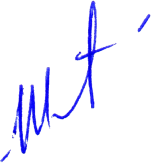 Председатель комиссии по предупреждению и ликвидации чрезвычайных ситуаций и обеспечению пожарной безопасностиПредседатель комиссии по предупреждению и ликвидации чрезвычайных ситуаций и обеспечению пожарной безопасностиПредседатель комиссии по предупреждению и ликвидации чрезвычайных ситуаций и обеспечению пожарной безопасностиПредседатель комиссии по предупреждению и ликвидации чрезвычайных ситуаций и обеспечению пожарной безопасностиПредседатель комиссии по предупреждению и ликвидации чрезвычайных ситуаций и обеспечению пожарной безопасностиПредседатель комиссии по предупреждению и ликвидации чрезвычайных ситуаций и обеспечению пожарной безопасностиЭ.И. КоняевЭ.И. Коняев«16»июняиюня2021 года16 июня 2021 годаВремя: 10:00п. Бохан- Коняев Эдуард Ионович –председатель комиссии по предупреждению и ликвидации чрезвычайных ситуаций и обеспечению пожарной безопасности администрации муниципального образования «Боханский район».Председатель комиссии:Председатель комиссии:Коняев Эдуард ИоновичМэр администрации муниципального образования «Боханский районЗаместители председателя комиссии:Заместители председателя комиссии:Иванов Виталий ВасильевичЗаместитель мэра по ЖКХ и КСБураев Алексей АлександровичНачальник ПСЧ-44 (по охране п. Бохан) 2-го пожарно-спасательного отряда Федеральной Противопожарной Службы ГУ МЧС России по Иркутской областиСекретарь комиссии:Секретарь комиссии:Кабанов Степан ВладимировичНачальник отдела по делам ГОЧС администрации муниципального образования «Боханский район»Члены комиссии:Члены комиссии:Позднякова Людмила ИвановнаГлава администрации МО «Александровское»В режиме ВКССахьянов Леонид НиколаевичГлава администрации МО «Бохан»В режиме ВКСПушкарева Татьяна СергеевнаГлава администрации МО «Казачье»В режиме ВКСБаханова Лина ВладимировнаГлава администрации МО «Новая Ида»В режиме ВКСНефедьев Сергей НиколаевичГлава администрации МО «Олонки»В режиме ВКССередкина Ирина АлексеевнаГлава администрации МО «Середкино»В режиме ВКСТаряшинов Алексей МихайловичГлава администрации МО «Тараса»В режиме ВКССкоробогатова Марина ВладимировнаГлава администрации МО «Тихоновка»В режиме ВКСБагайников Владимир АлексеевичГлава администрации МО «Укыр»В режиме ВКСБарлуков Василий АпполоновичГлава администрации МО «Хохорск»В режиме ВКСХанхареев Дмитрий ИльичГлава администрации МО «Шаралдай»Александров Александр ГеннадьевичНачальник отдела сельского хозяйстваДанилова Зинаида НиколаевнаГлавный специалист по торговле администрации МО «Боханский район»Иванов Денис АлександровичНачальник ОКС администрации МО «Боханский район»Клементьева Валентина МихайловнаНачальник управления МКУ "Управление культуры" МО "Боханский район"Кустов Сергей ГавриловичНачальник ОГБУ «Боханская станция по борьбе с болезнями животных»В режиме ВКСПетрова Александра ЕвгеньевнаГлавный редактор МБУ Боханская редакция районной газеты "Сельская правда"Приглашенные:Приглашенные:Присутствующие:Присутствующие:Яновский Владимир ВикторовичНачальник отделения ОНД и ПР по У-ОБО и Ольхонскому району УНД и ПР ГУ МЧС России по Иркутской областиЧурина Марина АлександровнаГлавный специалист, специалист по работе с населением МО «Каменка»В режиме ВКСШабаева Надежда ИннокентьевнаРедактор 1-й категории МБУ Боханская редакции районной газеты «Сельская правда»Пандурская Ирина ЮрьевнаЗам. главы адм. МО «Буреть»В режиме ВКСОткрытие заседания КЧС и ПБОткрытие заседания КЧС и ПБ10:00-10:05(5 мин.)Оглашение повестки дня, вступительное слово, председателя КЧС и ПБ администрации МО «Боханский район»,Коняев Эдуард Ионович«О состоянии источников наружного противопожарного водоснабжения в населенных пунктах МО «Боханский район» в 2021 году, по итогам весенней проверки».«О состоянии источников наружного противопожарного водоснабжения в населенных пунктах МО «Боханский район» в 2021 году, по итогам весенней проверки».Докладчик: 10:05-10:15 (10 мин.)Начальник 44 ПСЧ (по охране п. Бохан) 2-го пожарно-спасательного отряда Федеральной Противопожарной Службы ГУ МЧС России по Иркутской области,Бураев Алексей Александрович.«Об обеспечении своевременного оповещения и информирования населения об угрозе возникновения или о возникновении ЧС, а также об опасностях, возникающих при ведении военных действий или вследствие этих действий О поддержании в постоянной готовности к использованию муниципальных систем оповещения».«Об обеспечении своевременного оповещения и информирования населения об угрозе возникновения или о возникновении ЧС, а также об опасностях, возникающих при ведении военных действий или вследствие этих действий О поддержании в постоянной готовности к использованию муниципальных систем оповещения».Докладчик:10:15-10:25 (10 мин.)Начальник отдела по делам ГОЧС администрации муниципального образования «Боханский район»Кабанов Степан ВладимировичСодокладчики:10:25-10:35 (10 мин.)Глава МО «Укыр» Багайников Владимир Алексеевич;Глава МО «Александровское» Позднякова Людмила Ивановна;Глава МО «Буреть» Ткач Александр Сергеевич;Глава МО «Каменка» Артанов Владимир Николаевич;Закрытие заседания КЧС и ПБЗакрытие заседания КЧС и ПБ10:35-10:40(5 мин.)Оглашение решения КЧС и ПБ, заключительное слово, председателя КЧС и ПБ администрации МО «Боханский район»,Коняев Эдуард ИоновичСекретарь комиссии, начальник отдела по делам ГОЧС МО «Боханский район»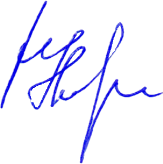 С.В. Кабанов.